CHECK REQUEST FORMMail check Hold for pick upPlease Type or PrintReason For Check (Please Check One):Account:		# ## #Description:   	For Accounting Use Only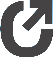 Name/PayeeSocial Security Number:Mailing AddressID Number:City, State, and ZIPRequested by:DateDepartment:Telephone Ext.:Approved by:DateApproved by:DateVendor NumberDocument NumberPay Date